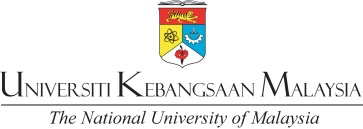 PERMOHONAN MENULIS TESIS DALAM BAHASA INGGERISAPPLICATION TO WRITE THESIS IN ENGLISH LANGUAGEBAHAGIAN D: PERAKUAN PENYELIA / PENYELARAS PROGRAM(PART D: APPROVAL FROM SUPERVISOR /PROGRAM COORDINATOR) Permohonan : Disokong (Agree) / Tidak disokong (Disagree) [*Potong yang tidak berkenaan] Ulasan : ________________________________________________________________________________________________________________________________________________________________________Tandatangan : ________________ 			Tarikh : _______________ (Signature)                                 				(Date) Nama/Name :BAHAGIAN E: KELULUSAN FAKULTI  (PART E: APPROVAL FROM FACULTY) Permohonan/Application [*Sila tandakan/please tick ( √ )]:Tandatangan : ________________ 			Tarikh : _______________ (Signature)                                 				(Date) Nama/Name :A. MAKLUMAT PELAJAR/STUDENT DETAILSA. MAKLUMAT PELAJAR/STUDENT DETAILSA. MAKLUMAT PELAJAR/STUDENT DETAILSA. MAKLUMAT PELAJAR/STUDENT DETAILSA. MAKLUMAT PELAJAR/STUDENT DETAILSNama / NameNama / NameNo. PendaftaranRegistration No.No. PendaftaranRegistration No.Fakulti/InstitutFaculty/InstituteFakulti/InstitutFaculty/InstituteProgram PengajianProgram of StudyProgram PengajianProgram of StudySarjana / Masters Sarjana / Masters Program PengajianProgram of StudyProgram PengajianProgram of StudyDoktor Falsafah / Doctor of PhilosophyDoktor Falsafah / Doctor of PhilosophyAlamat / AddressAlamat / AddressE-Mel/Email:E-Mel/Email:E-Mel/Email:E-Mel/Email:No. Telefon/Tel.No:B. MAKLUMAT TESIS/THESIS DETAILSB. MAKLUMAT TESIS/THESIS DETAILSB. MAKLUMAT TESIS/THESIS DETAILSB. MAKLUMAT TESIS/THESIS DETAILSB. MAKLUMAT TESIS/THESIS DETAILSTajuk Tesis (Bahasa Melayu) /Thesis Title (Malay Language):Tajuk Tesis (Bahasa Melayu) /Thesis Title (Malay Language):Tajuk Tesis (Bahasa Melayu) /Thesis Title (Malay Language):Tajuk Tesis (Bahasa Melayu) /Thesis Title (Malay Language):Tajuk Tesis (Bahasa Melayu) /Thesis Title (Malay Language):Tajuk Tesis (Bahasa Inggeris) /Thesis Title (English Language):Tajuk Tesis (Bahasa Inggeris) /Thesis Title (English Language):Tajuk Tesis (Bahasa Inggeris) /Thesis Title (English Language):Tajuk Tesis (Bahasa Inggeris) /Thesis Title (English Language):Tajuk Tesis (Bahasa Inggeris) /Thesis Title (English Language):Tandatangan:SignatureTandatangan:SignatureTandatangan:SignatureTandatangan:SignatureTarikh/Date:C. SEBAB MEMOHON/REASON FOR APPLICATION *Sila tandakan/please tick ( √ )C. SEBAB MEMOHON/REASON FOR APPLICATION *Sila tandakan/please tick ( √ )C. SEBAB MEMOHON/REASON FOR APPLICATION *Sila tandakan/please tick ( √ )C. SEBAB MEMOHON/REASON FOR APPLICATION *Sila tandakan/please tick ( √ )C. SEBAB MEMOHON/REASON FOR APPLICATION *Sila tandakan/please tick ( √ )Pelajar Antarabangsa / International StudentPelajar Antarabangsa / International StudentPelajar Antarabangsa / International StudentPelajar Antarabangsa / International StudentKeperluan Biasiswa / Scholarship RequirementKeperluan Biasiswa / Scholarship RequirementKeperluan Biasiswa / Scholarship RequirementKeperluan Biasiswa / Scholarship RequirementKeperluan Majikan / Employer NeedsKeperluan Majikan / Employer NeedsKeperluan Majikan / Employer NeedsKeperluan Majikan / Employer NeedsPenyelia dari Luar Negara / Supervisor from AbroadPenyelia dari Luar Negara / Supervisor from AbroadPenyelia dari Luar Negara / Supervisor from AbroadPenyelia dari Luar Negara / Supervisor from AbroadPemeriksa dari Luar Negara / External from AbroadPemeriksa dari Luar Negara / External from AbroadPemeriksa dari Luar Negara / External from AbroadPemeriksa dari Luar Negara / External from AbroadDiluluskan (Approve)Tidak diluluskan (Not Approve)